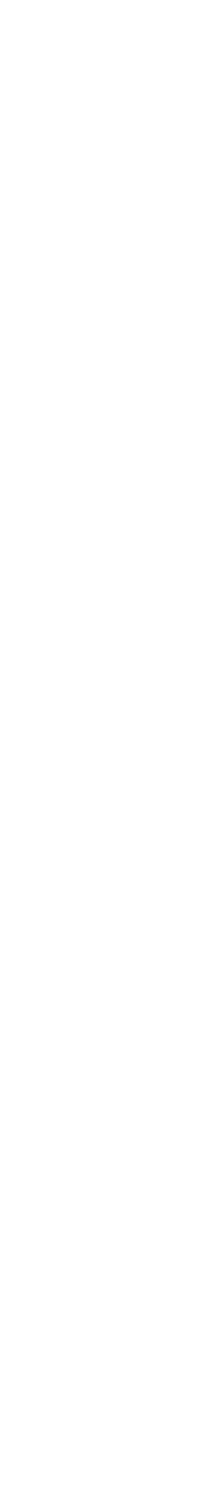 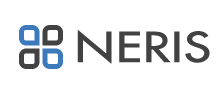 All NERIS Members are encouraged to submit an abstract for oral or poster presentation on emergency and recovery preparedness and response. All topics related to the 3 research areas of the NERIS SRA or related to the Stakeholder involvement and engagement in emergency and recovery as well as uncertainty handling issues for emergency and recovery issues are welcomedTopics: Challenges in radiological impact assessments during all phases of nuclear/radiological events.Challenges in countermeasures and countermeasure strategies in emergency & recovery, decision support & disaster informatics.Challenges in setting-up a holistic framework for preparedness for emergency response & recovery. Stakeholder involvement and engagement in emergency and recovery. Uncertainty handling issues for emergency and recovery.Instructions: Abstract should be sent by email to the NERIS Secretary - sec@eu-neris.net Abstract submission deadline: December 19, 2016.Abstracts should be submitted in English.Abstract length: 1 page maximum.Electronic submission using the abstract template is compulsory.Scientific Programme Committee will select a limited number of abstract for oral and poster presentations. Authors will receive notification of acceptance by January 31, 2017. Full-paper submission deadline: April 19, 2019. Papers will be published on a NERIS report. 